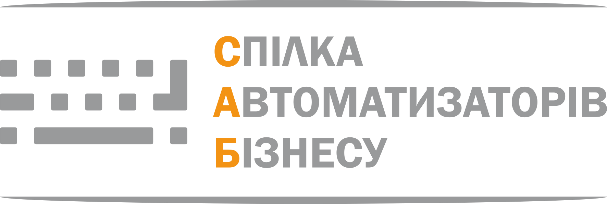 МЕМОРАНДУМ ПРО СПІВПРАЦЮміжВсеукраїнською громадською організацією "Спілка Автоматизаторів Бізнесу"та_______________________________________________________Загальні положенняЦей Меморандум про співпрацю (надалі – "Меморандум") визначає відносини та напрями співробітництва між Всеукраїнською громадською організацією "Спілка автоматизаторів бізнесу" в подальшому САБ та _____________________________________________________________ в подальшому Заклад освіти (ЗО), які разом іменуються як Сторони.В сучасних умовах йде розбудова інформаційного суспільства, росте ІТ-складова бізнесу, є все більша потреба в ефективних, висококваліфікованих, потрібних в різних галузях економіки кадрах. Задача створення умов для підготовки фахівців, що володіють сучасними знаннями та технологіями, і вмінням їх реального застосування, є актуальною і пріоритетною.Меморандум покликаний сприяти поліпшенню якості викладання у вищих та середніх навчальних закладах на основі застосування сучасних програмних продуктів. Для досягнення цієї мети САБ надає Закладу освіти програмне забезпечення та методичні матеріали на пільгових умовах, а також забезпечує методичну, консультаційну та інформаційну підтримку по програмам автоматизації бізнесу.Меморандум призваний сприяти підвищенню ефективності застосування нових технологій в навчанні, підготовці та підвищенні кваліфікації кадрів в інноваційній економіці та забезпечувати використання сучасних програмних продуктів і навчально-методичних матеріалів, їх використання, а також створення належних умов для навчання й атестації/сертифікації викладачів ЗО.2. Права та обов’язки САБДля виконання цього Меморандуму Сторони визначають наступні сфери співробітництва:САБ зобов’язується:2.1. Сприяти наданню ЗО методичних матеріалів на пільгових умовах, включаючи "Комплект методичних матеріалів із використання систем автоматизації бізнесу для освітнього процесу".2.2. Сприяти забезпеченню своєчасного оновлення релізів навчальних продуктів, включаючи "Комплект методичних матеріалів із використання систем автоматизації бізнесу для освітнього процесу".2.3. Сприяти пільговому навчанню викладачів ЗО в навчальному центрі САБ в м. Києві.2.4. Забезпечувати по бажанню ЗО сертифікацію (здача іспиту "Професіонал") та атестацію (здача іспиту "Спеціаліст" і "Спеціаліст-Консультант") його викладачів.2.5. За бажанням ЗО, надати свідоцтво про партнерство з САБ і присвоєння Закладу освіти статусу "Центр Освітніх Ініціатив".3. Права та обов’язки ЗОЗО зобов'язується:3.1. Забезпечувати високий рівень якості викладання.3.2. Не використовувати в інших (не навчальних) цілях, не поширювати й не передавати третім особам програмні продукти й методичні матеріали, надані за спеціальними цінами для проведення навчального процесу.3.3. Використовувати в навчальному процесі тільки ліцензійні програмні продукти.3.4. Дотримуватись авторських прав на програмні продукти й методичні матеріали: не допускати незаконного тиражування програмних продуктів і методичних матеріалів.Права ЗО:3.5. ЗО має повну самостійність при включенні сертифікованих методичних матеріалів у навчальні програми курсів, що викладаються.3.6. ПП, придбані для навчальних цілей, можуть використатись при підготовці слухачів, що навчаються як на безкоштовній, так і на платній основі.4. Прикінцеві положенняСторони взаємодіють на принципах рівноправності, відкритості і доброчинності.Сторони розглядають цей Меморандум як декларацію про наміри, що не призводить до юридичних чи фінансових наслідків або зобов'язань для будь-кого з них.Даний Меморандум набуває чинності з моменту його підписання обома сторонами.Вчинено в м. Києві __ __________ 2023 р.Підписи Сторін:Громадська організація"Спілка Автоматизаторів Бізнесу"Заклад освіти___________________________Голова______________________ В.Б. МазурМ.П.Ректор______________________ О.О. ШевченкоМ.П.